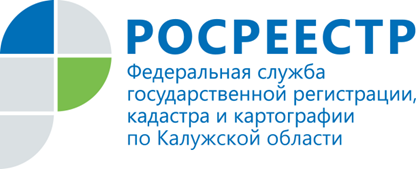 ПРЕСС-РЕЛИЗСредства фонда защиты дольщиков будут размещены в финансово устойчивых кредитных организацияхУправление Росреестра по Калужской области сообщает: Постановлением Правительства РФ от 07.10.2017 № 1232, вступившим в силу 21.10.2017,  утверждены требования к кредитным организациям, которые смогут разместить у себя средства фонда по защите прав граждан - участников долевого строительства при несостоятельности (банкротстве) застройщиков.Только финансово устойчивой кредитной организации позволят привлечь средства компенсационного фонда. Она должна будет отвечать следующим требованиям:- размер собственных средств (капитала) не меньше 25 млрд. руб.;- участие в системе обязательного страхования вкладов физических лиц                                в банках РФ;- письменное согласие на ежеквартальное предоставление информации о соблюдении банком установленных требований.Кроме того, кредитная организация должна соответствовать одному из следующих условий:- находиться под контролем ЦБ РФ или государства и входить в перечень банков, который ЦБ РФ размещает на своем сайте;- иметь определенный кредитный рейтинг.